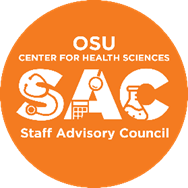 Staff Advisory Council – AgendaThe Staff Advisory Council will meet on January 19, 2021 at 12pZoomJoin Zoom Meetinghttps://osuchs.zoom.us/j/91233884387?pwd=QWJUd3J0SDBoNWVTaGhJS2ZadktVdz09Meeting ID: 912 3388 4387Passcode: 071155One tap mobile+13462487799,,91233884387#,,,,*071155# US (Houston)+16699009128,,91233884387#,,,,*071155# US (San Jose)All meetings are open to all staff of OSUCHS.Call to Order: Sherrita SweetCameras and chat feature noteRoll Call: Michelle LovelessApproval of Minutes: 11/17/2020Approval of the AgendaReports of University Committees: Administration- Eric PolakFacilities- Angelyn HolmesITWellness- Kelsey AshwoodHR- Tina TappanaSecurityOfficer Reports:Secretary - Michelle LovelessTreasurer - Darlene DuBoisSAC Article V ProposalCurrent: Responsibilities.  The Treasurer and the President may use the debit card or write and sign checks written on the SAC account. Checks or intended debit card usage, for more than $150.00 will require prior approval by SAC. Change to the following: Responsibilities.  The Treasurer and the President may utilize SAC monetary accounts, such as, but not limited to, the bank checking account, PayPal, OSU Foundation accounts, Trade accounts (Baxter’s etc.), and any monetary accounts created for SAC after this protocol is established, to conduct SAC business. Transactions for more than $150.00 will require prior approval by SAC.Vice Chair – Diana SandersChair –Sherrita SweetSWOT- How are we doing?Opportunity: Make SAC mor visibleThreat: Even participation across all SAC membersOpportunity: Representation across all departmentsStanding Committees ReportRules and Procedures CommitteeBylaw Edit Vote: Scholarships being directly deposited into Bursar accountsCommunications CommitteeAwards and Recognition CommitteeOutreach & Fundraising Committee	New Business: New Member Introduction: TJ CuratoAnnouncements:New members interested in joining SAC please let the Secretary Michelle Loveless know!Reminder to let us know that if there are any concerns or issues you have that you would like for us to address with Administration, let your Executive Board know! AdjournmentNext Meeting: February 16, 2021 12p via ZOOM 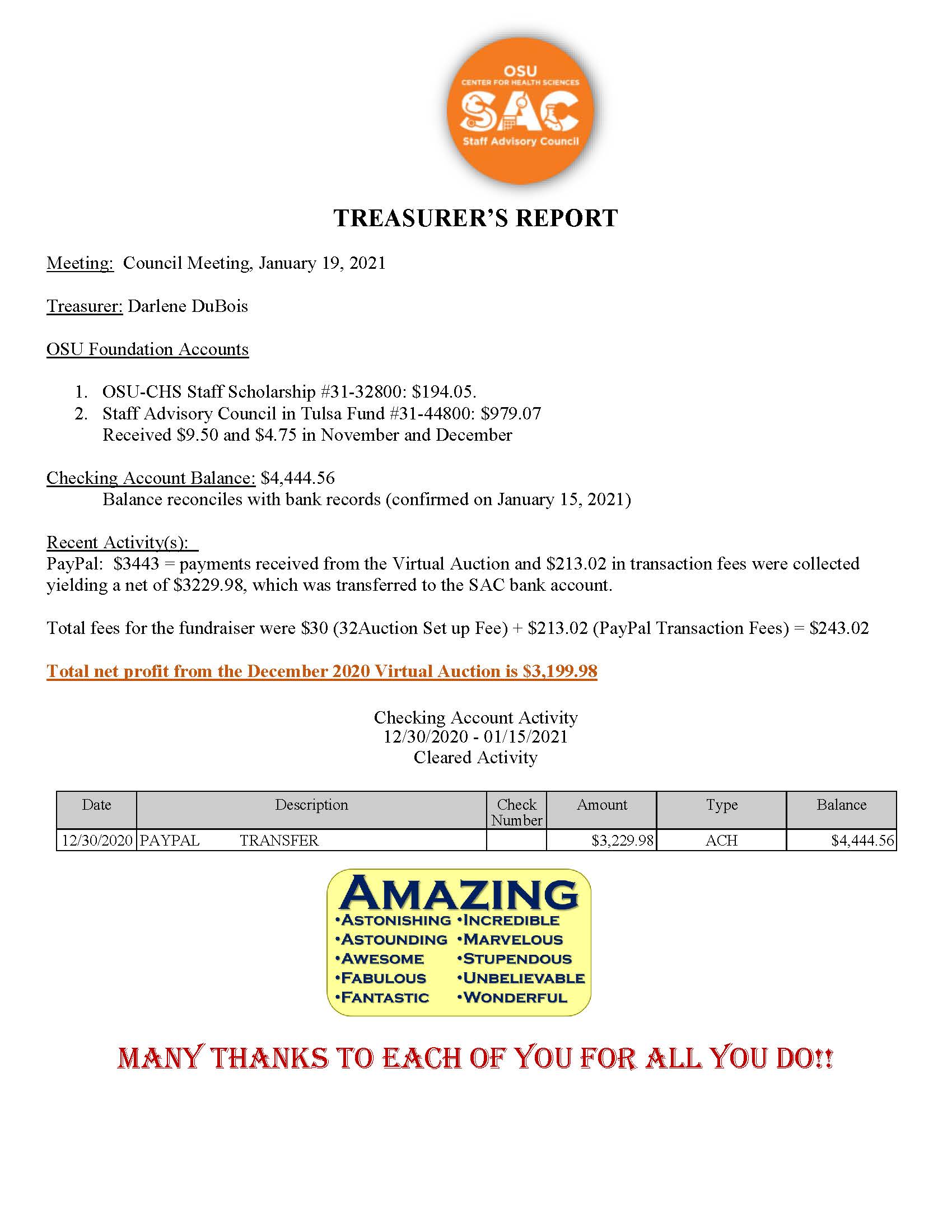 